/ – Jeder Cent zählt, denn so kamen 2023 wieder knapp 15.000 Euro aus der Initiative „Cent-Spende – Edeka Südwest hilft“ zusammen.  Mitarbeitende von Edeka Südwest und den Tochterbetrieben des Unternehmens spenden dafür monatlich den Cent-Betrag ihrer Lohnabrechnung. Nun wurde der Betrag durch den Vorstand des Handelsunternehmens mit weiteren 15.000 Euro verdoppelt. Das Geld fließt in den Spendentopf des laufenden Jahres und geht in den kommenden Monaten an verschiedene gemeinnützige Organisationen im Südwesten.„Mit vielen kleinen Beträgen kann man Großes bewirken. Das beweisen unsere Mitarbeiterinnen und Mitarbeiter mit ihrer Initiative jedes Jahr aufs Neue“, sagte Vorstand Klaus Fickert bei der Überreichung des symbolischen Spenden-Schecks und fügte hinzu: „Wir sind stolz und dankbar für dieses Engagement und freuen uns, den Betrag auch dieses Jahr wieder auf insgesamt 30.000 Euro verdoppeln zu können.“ Zweimal im Jahr entscheidet ein Gremium, bestehend aus Vertreterinnen und Vertretern verschiedener Geschäftsbereiche, des Betriebsrats sowie neun Mitarbeitenden, die alle zwei Jahre wechseln, über die Verwendung der Spenden. Das Geld kommt vor allem Vereinen und Organisationen im Südwesten zugute, die sich hier für Kinder und Jugendliche sowie für Menschen mit Behinderung einsetzen und engagieren.399.500 Euro gespendetAnstelle von Weihnachtsgeschenken für Kundinnen und Kunden, Geschäftspartnerinnen und Geschäftspartner sowie Mitarbeitende verdoppelt der Vorstand die Spendensumme jedes Jahr und setzt sich so für die Spenden-Initiative der Mitarbeitenden ein. Seit ihrer Gründung 2011 haben alle Mitarbeitenden, die bei der Initiative „Cent-Spende – Edeka Südwest hilft“ mitmachen, gemeinsam mit dem Vorstand dazu beigetragen, dass insgesamt 225 gemeinnützige Organisationen mit zusammen 399.500 Euro unterstützt werden konnten.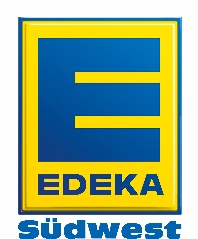 